Strakonice dne: 10. 11. 2020Objednací listč. 83/20/4 Předmět objednávky 	Množství	Předpokl. cena Kč 	Celkem (s DPH): 	184 265,00 Kč Popis objednávky:Termín dodání :  Vyřizuje: Bc. Tomáš TurekBankovní spojení: ČSOB, a.s., č.ú.: 182050112/0300	IČ: 00251810	DIČ: CZ00251810Upozornění:	Na faktuře uveďte číslo naší objednávky.	Kopii objednávky vraťte s fakturou.	Schválil:	Ing. Jaroslav Brůžek	vedoucí odboru ŽP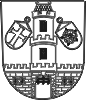 Město  StrakoniceOdbor životního prostředíDodavatel:ARBOEKO s.r.o.Obříství 230277 42  ObřístvíIČ: 27926826 , DIČ: CZ279268261.stromy pro městské výsadby184 265,00Tel. kontakt:383 700 335E-mail:tomas.turek@mu-st.cz